Ҡ а р а р                                                                      ПОСТАНОВЛЕНИЕ28 ноябрь 2019  й.                              №  69/1                 от 29 ноября  2019 г.О назначении и проведении публичных слушаний по проекту решения « О   бюджете  сельского поселения  Юмашевский  сельсовет муниципального района Чекмагушевский район Республики Башкортостан на 2020  год и на плановый период 2021 и 2022 годов».Руководствуясь ст.28, 35 Федерального закона «Об общих принципах организаций местного самоуправления в Российской Федерации», ст.11 Закона Республики Башкортостан «О  местном самоуправлении в Республике Башкортостан», п.2 ч.3, ст.10 Устава сельского поселения  Юмашевский сельсовет муниципального района Чекмагушевский район Республики Башкортостан и Положением о Публичных слушаниях сельского поселения  Юмашевский сельсовет, Администрация сельского поселения  Юмашевский сельсовет муниципального района Чекмагушевский район Республики Башкортостан постановляет:	1.Назначить и провести публичные слушания по проекту решения  об исполнении  бюджета сельского поселения  Юмашевский  сельсовет муниципального района Чекмагушевский район Республики Башкортостан на 2020  и на плановый период 2021 и  2022 годов  на 11 декабря 2019 года в 12.00 часов в  Юмашевском  сельском многофункциональном клубе   по адресу:  с. Юмашево, ул. Советская, дом №21.	2.Создать комиссию по подготовке и проведению публичных слушаний в составе:	Председатель комиссии:	  Салимгареева Рамила Харисовна  –  глава сельского поселения Юмашевский сельсовет;	Заместитель председателя комиссии:	  Гарифуллина Ильсияр Фаукатовна – управляющий делами администрации сельского поселения  Юмашевский  сельсовет;Члены комиссии:  Атнагузина Светлана Анатольевна – специалист  сельского поселения  Юмашевский  сельсовет;  Тимофеев Геннадий Степанович - председатель постоянной комиссии по бюджету, налогам,  вопросам муниципальной собственности;Сайдяков Валерий Мефодиевич – заместитель председателя постоянной комиссии по бюджету, налогам,  вопросам муниципальной собственности.	3.Обнародовать проект  нормативно правового акта на информационном стенде и сайте Администрации сельского поселения  Юмашевский сельсовет 29 ноября 2019 года.	4.Установить, что письменные предложения жителей сельского поселения  Юмашевский  сельсовет муниципального района Чекмагушевский район по проекту   нормативного   правового   акта    направляются    в    Совет    по  адресу: с. Юмашево ул. Советская, 10, в период со дня обнародования настоящего решения до 17-00 часов 10  декабря  2019 года. Глава сельского поселения                                                    Р.Х. СалимгарееваБАШҠОРТОСТАН  РЕСПУБЛИКАҺЫСАҠМАҒОШ  РАЙОНЫмуниципаль районЫНЫҢЙОМАШ АУЫЛ СОВЕТЫАУЫЛ  БИЛӘмӘҺЕХАКИМИӘТЕ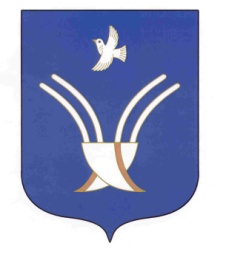 Администрация сельского поселения Юмашевский сельсоветмуниципального района Чекмагушевский район Республики Башкортостан